Year 2 Topic Support Pack – Week 10Topic Task 1 – HistoryCan you carry out some research to find out more about lighthouses? Complete this research sheet or create your own poster about lighthouses to show what you have found out.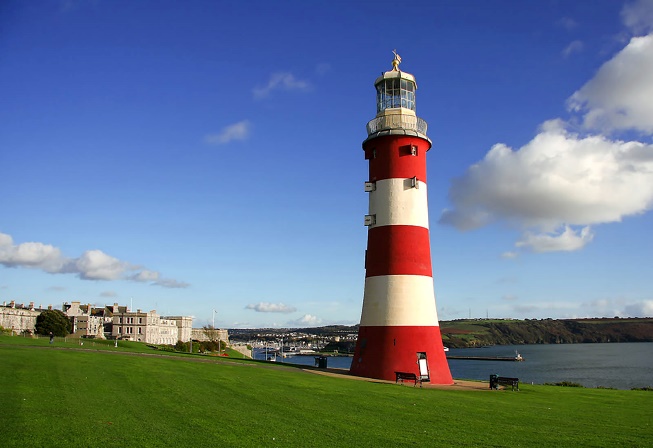 Topic Task 2 – ArtAndy Goldsworthy creates artwork using natural resources from the environment. Can you create your own artwork in the same style as Andy Goldsworthy? Take a photo of your artwork to send on the VLE.Here are some of Andy Goldsworthy’s creations to help inspire you!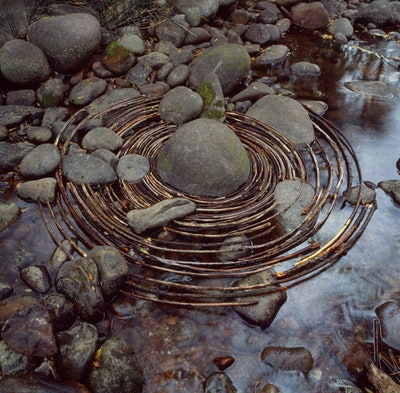 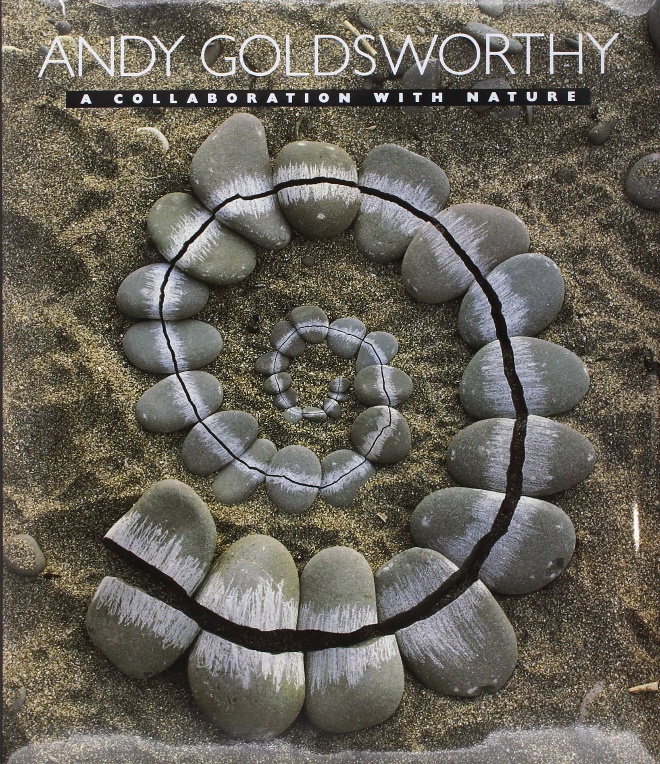 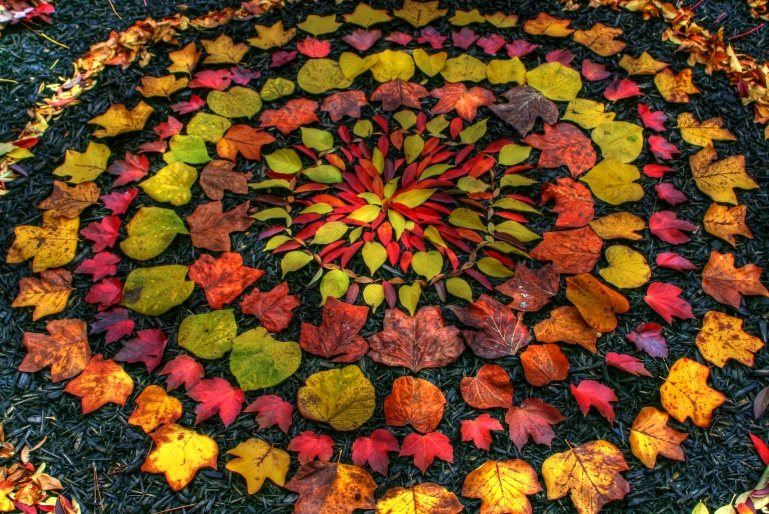 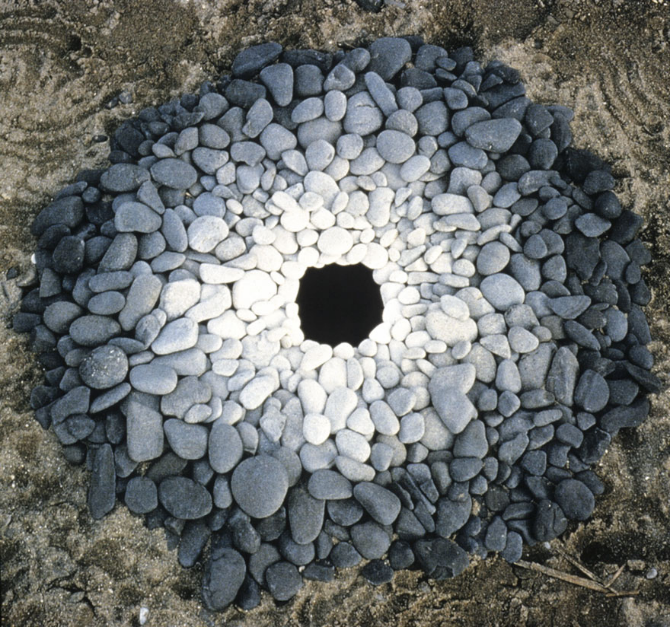 Topic Task 3 - Frenchhttps://www.youtube.com/watch?v=rAzYpgvmtII Watch the clip to learn the months of the year and how to pronounce them. Practice saying the months of the year. then have a go at this sheet.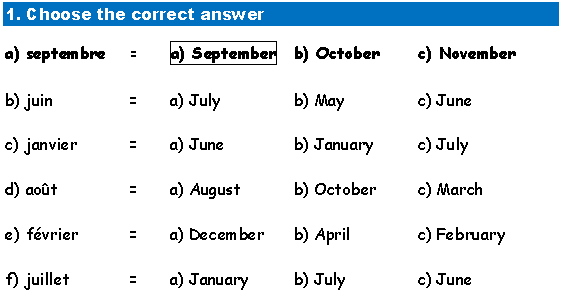 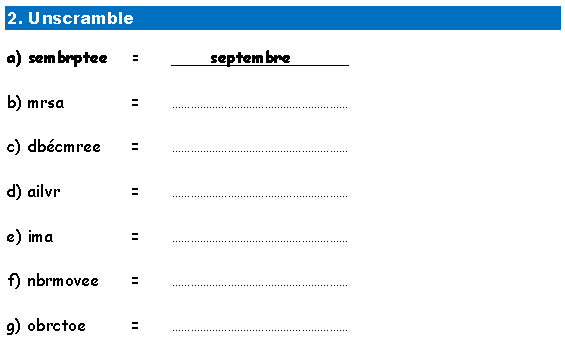 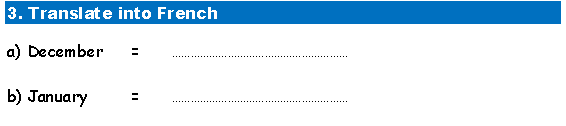 